Name: ____________________________________				Period: ______  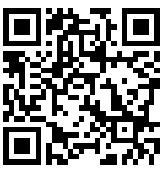 Lesson 10-3Recording Transactions Using a General Journal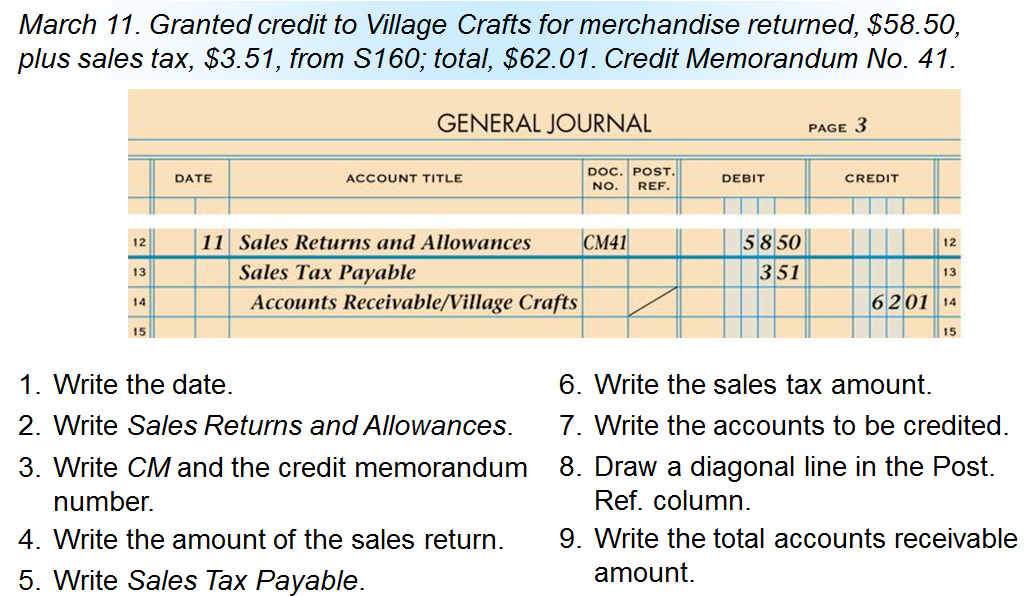 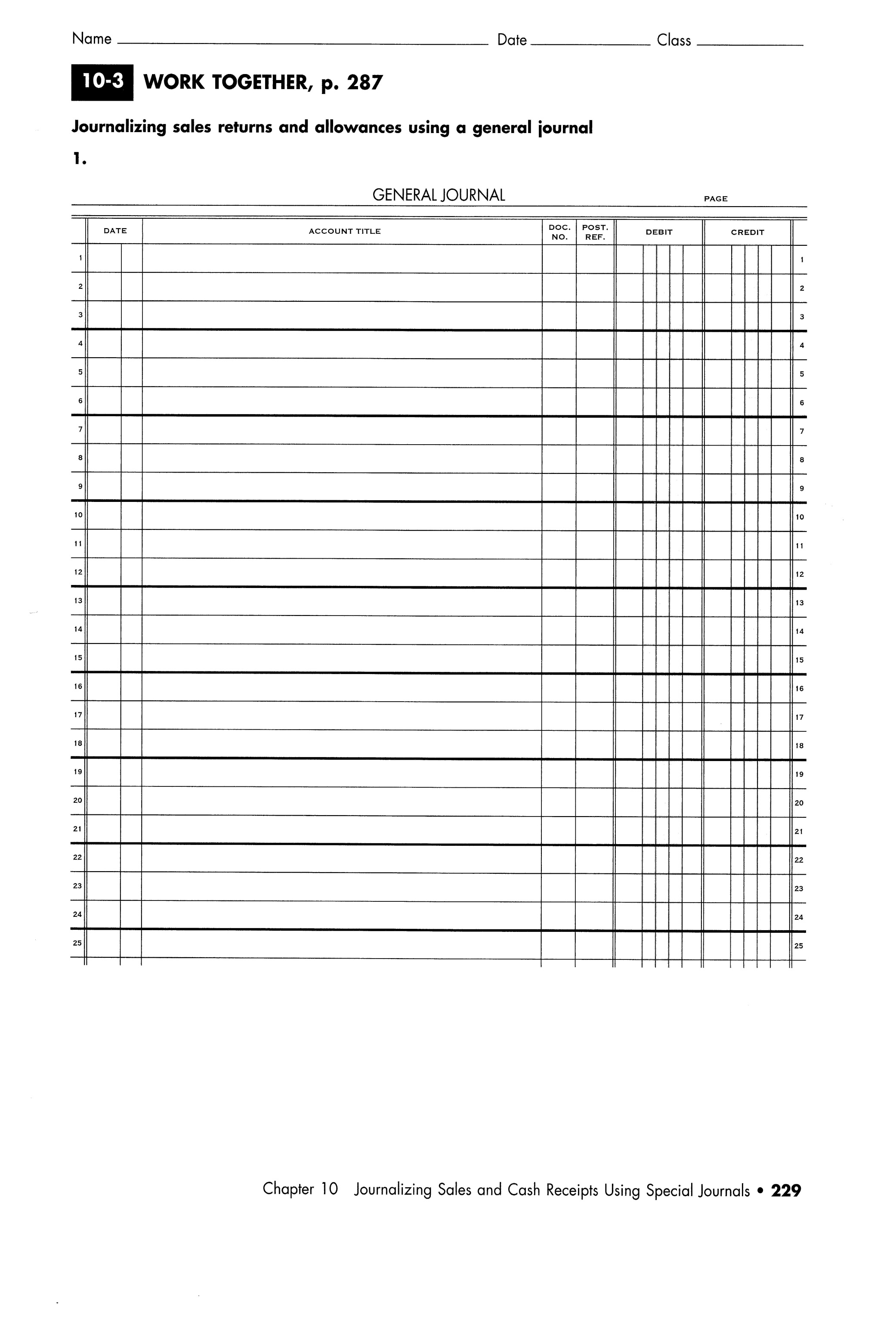 (10-3 Application Problem on back)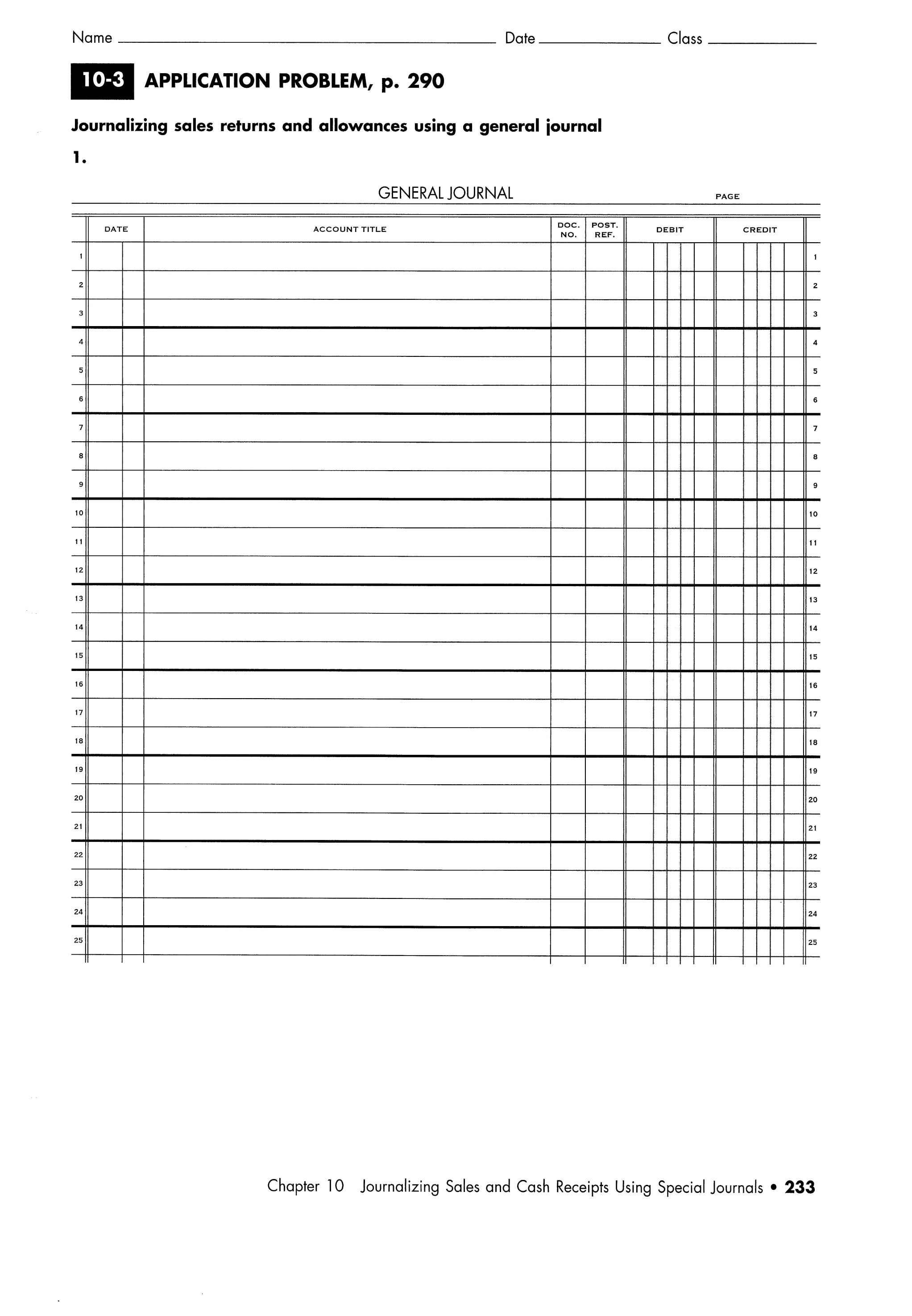 